BEWERBUNGals Praktikantinim Waldorfkindergarten Tübingen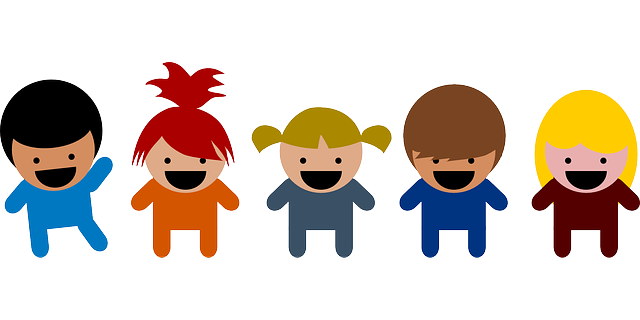 Christiane HoferSindelfinger Straße 2572070 TübingenTel.: 07071 2345678christiane.hofer@web.deAnlagen:BewerbungsschreibenTabellarischer LebenslaufZeugnisse und Zertifikate